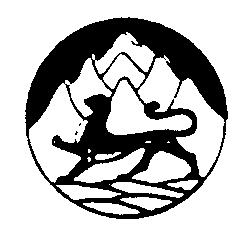                         СОБРАНИЕ ПРЕДСТАВИТЕЛЕЙМУНИЦИПАЛЬНОГО  ОБРАЗОВАНИЯ АЛАГИРСКИЙ РАЙОН РЕСПУБЛИКИ СЕВЕРНАЯ ОСЕТИЯ-АЛАНИЯ	              Р Е Ш Е Н И Е    от 15.01.2021 г.                                                                                       № 6-51-2                                                            г.Алагир			                                                                 О назначении аудитора контрольно – счетной палаты муниципального образования Алагирский район	В соответствии со статьей 33 Устава Муниципального образования Алагирский район РСО-Алания п.2.2 ст 2 «Положение о контрольно-счетной палаты муниципального образования Алагирский район», на основании представления председателя Собрания представителей муниципального образования Алагирский район Цогоева Ф.В., Собрание представителей Алагирского района р е ш а е т:Назначить аудитором контрольно – счетной палаты муниципального образования Алагирский район - Чельдиева Ирбека Георгиевича.Настоящее решение вступает в силу со дня его принятия.           Председатель   Собрания представителеймуниципального образования        Алагирский район	 					               Ф.В. Цогоев